YPWD EAST WORKSHOPS 3rd January – 10th February 2023DayTimeDatesWorkshopVenueDescriptionMonday10am – 12pm9th Jan – 6th Feb5 weeks due to bank holidayTen Pin BowlingHollywood BowlThe PointSkimped Lane  Bracknell  RG12 1ENThe better your aim, the more pins you’ll knock down … sound’s easy but is it more luck than judgement?!Whether you are a skilled bowler or just plain lucky, join us for some time on the lanes.Multi-storey pay and display parking.  Refreshment contributions will be requested. Tuesday10.15am-11.45am3rd Jan – 7th FebHarmony ChoirSouth Street Arts CentreSouth Street Reading  RG1 4QUJoin us for some singing to brighten our moods and get those memory muscles moving. Singing well known songs from over the years with Brie and the YPWD team.On street parking available, payment required at meter. Refreshments provided.Wednesday1.30pm-3.45pm4th Jan – 8th FebCrafts, walks and outdoor activitiesWaltham PlaceChurch HillMaidenheadSL6 3JHWaltham Place is a 220 acre organic and biodynamic farm and garden which offers a unique opportunity for us to explore a series of naturalistic gardens, woodlands and surrounding countryside with the guidance of the education officer, Niki.Outdoor footwear and coats are essential as we explore the estate.  We will also enjoy some indoor activities, such as craft and cooking, all related to the ethos of Waltham Place.Free parking.   Refreshments provided.Thursday2pm-4pm5th  Jan – 9th FebArt AppreciationJames Rizzi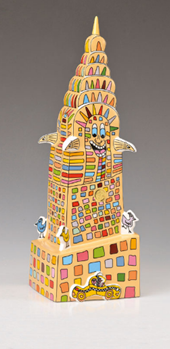 Easthampstead Baptist ChurchSouth Hill RoadBracknell  RG12 7NSJoin us to enter the world of James Rizzi as we turn our hand to drawing and sculptures of his famous laughing houses.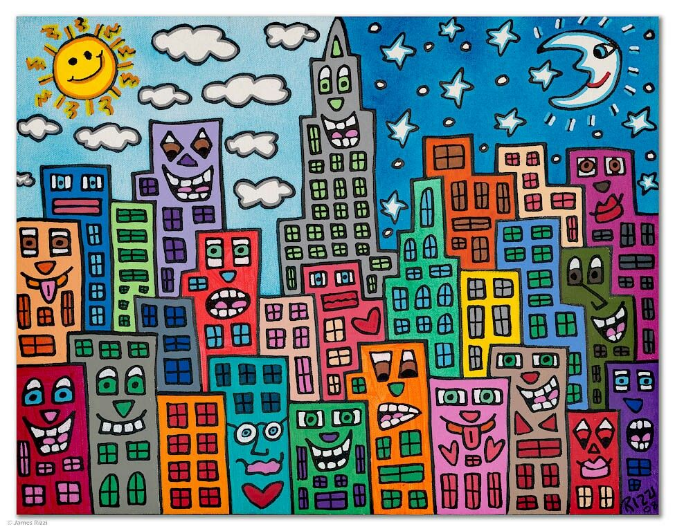 Free on-site parking.  Refreshments provided.Friday10am-12pm6th Feb – 10th FebTen Pin BowlingSalt Hill Activity CentreBath RoadSloughSL1 3SSWe have really enjoyed being back at the bowling alley in Slough and are pleased to be returning again in 2023.Free on-site parking.  Refreshment contributions will be requested.